   Н-Дженгутаевская СОШИнформация о проведении Новогодних праздников в МКОУ «Н-Дженгутаевская СОШ» в 2017-2018 уч.г.          27,28 декабря в школе прошли Новогодние праздники согласно составленному графику.         27 декабря 1-4 кл и 5-7 кл         28 декабря 8-11 кл. В течение Новогодних праздников было организовано дежурство учителями школы и инспектором полиции.С учащимися школы предварительно классными руководителями был проведён инструктаж по ТБ и поведению на Новогодних праздниках.В фойе школы было организовано выставка рисунков и поделок.  В начале мероприятия обучающихся поздравила директор школы Гусейнова Г.К. В гости к детям 1-7 кл пришли артисты кукольного театра г.Махачкалы. Праздник проходил в зале у новогодней елки и начался с представления небольшой новогодней сказки с Дед Морозом, Снегурочкой, клоуном и Зима-Зимушкой.  Праздник прошёл весело и интересно.             Ребята дружно водили хороводы под новогоднюю музыку.Новогодний бал 8-11 кл. вели Махмудов Мурат и Магомедова Женнет.Были организованы конкурсы на лучшую стенгазету, икебану и на лучший новогодний костюм. По окончании представления состоялась новогодняя дискотека. В конце мероприятия члены жюри подвели итоги и наградили грамотами от Деда Мороза и Снегурочки.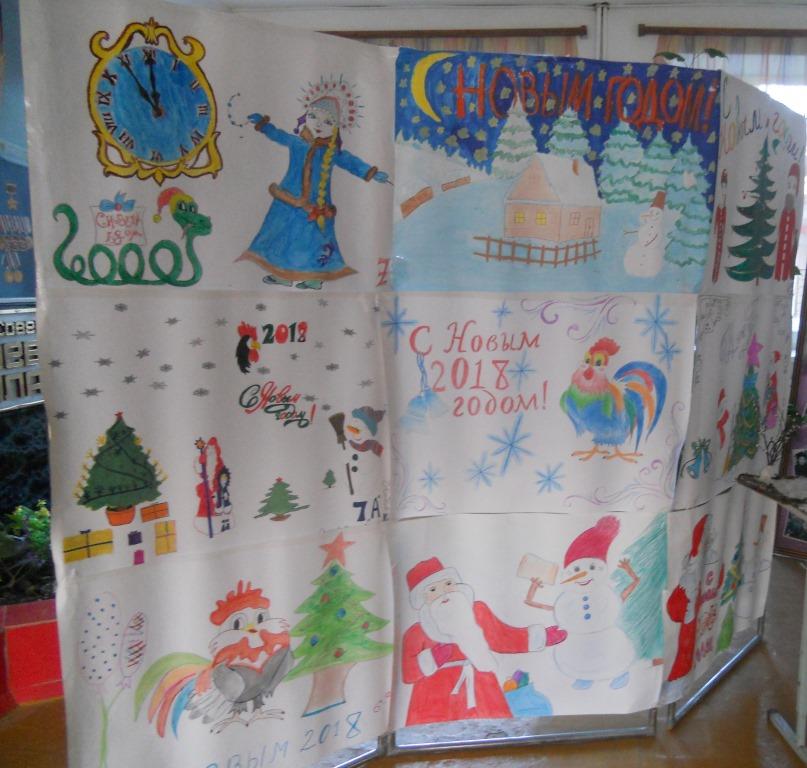 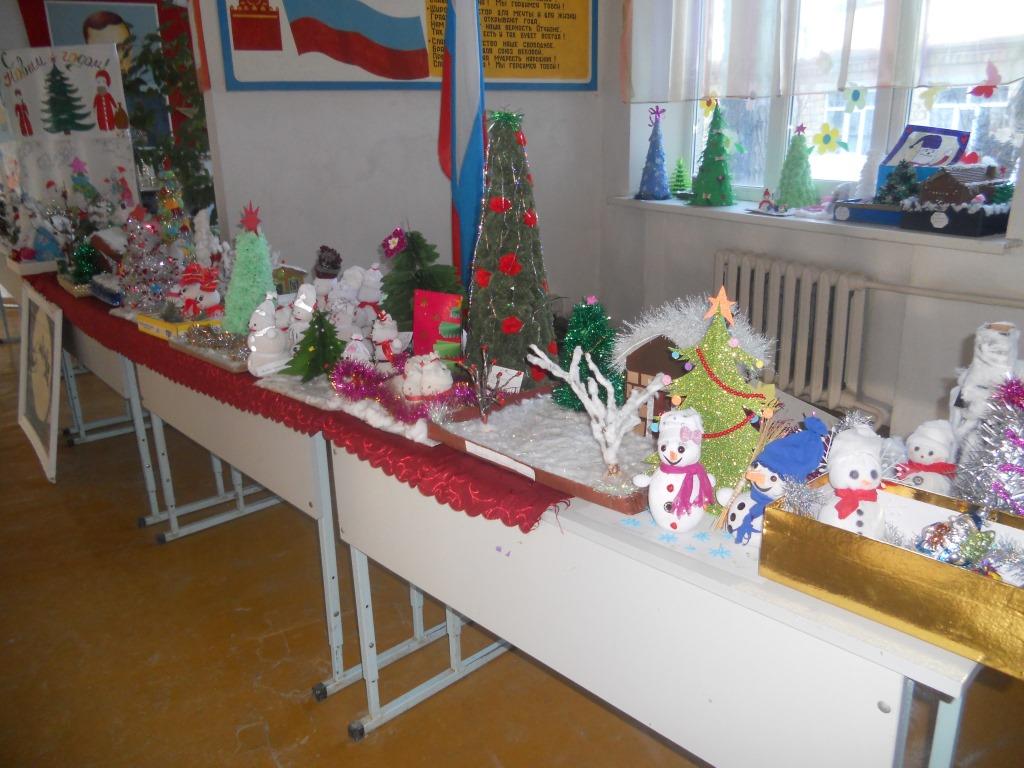 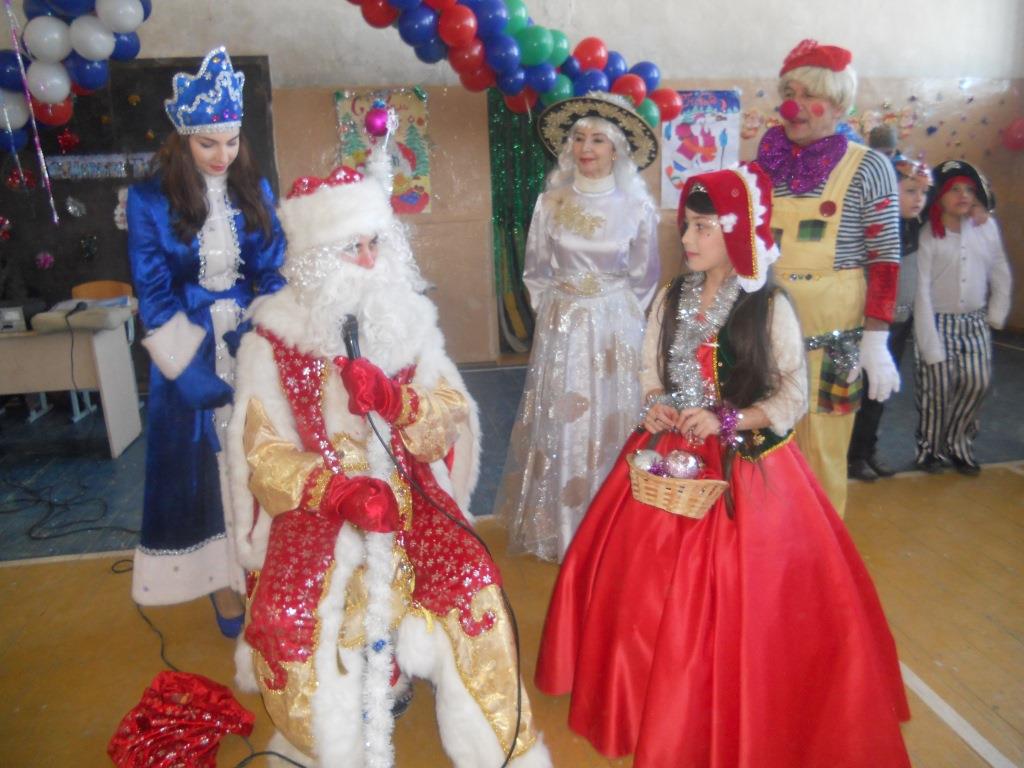 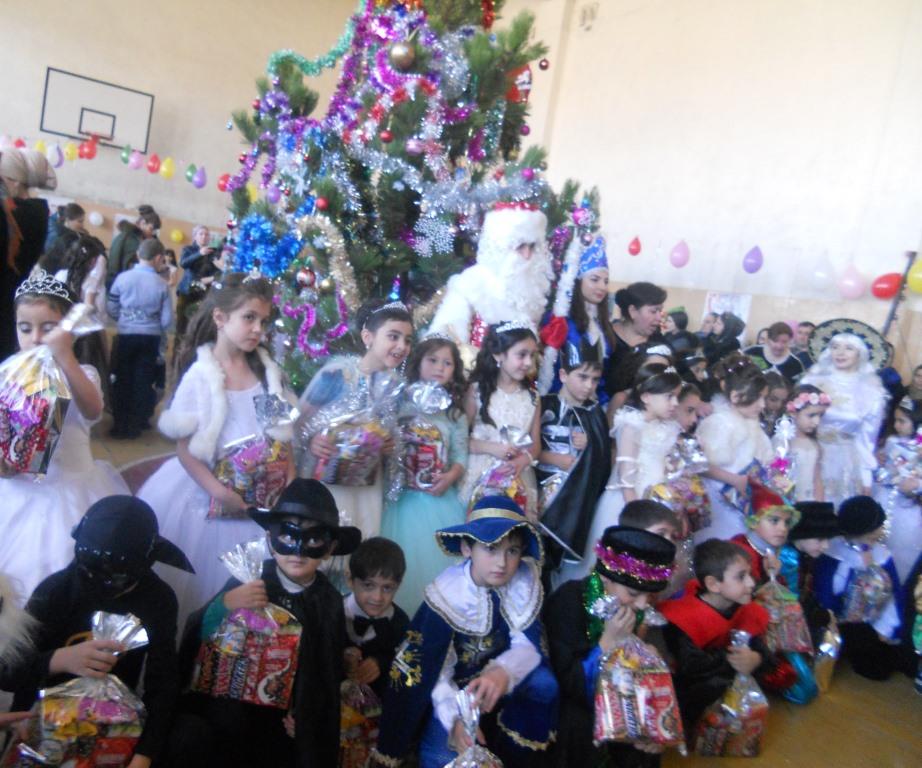 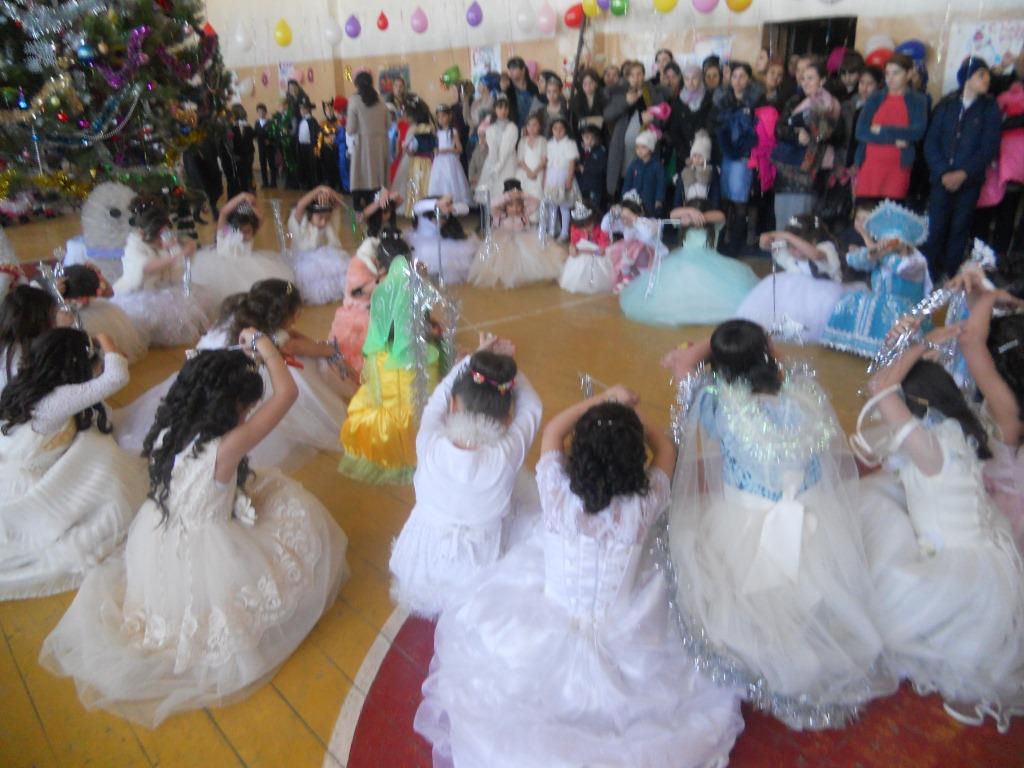 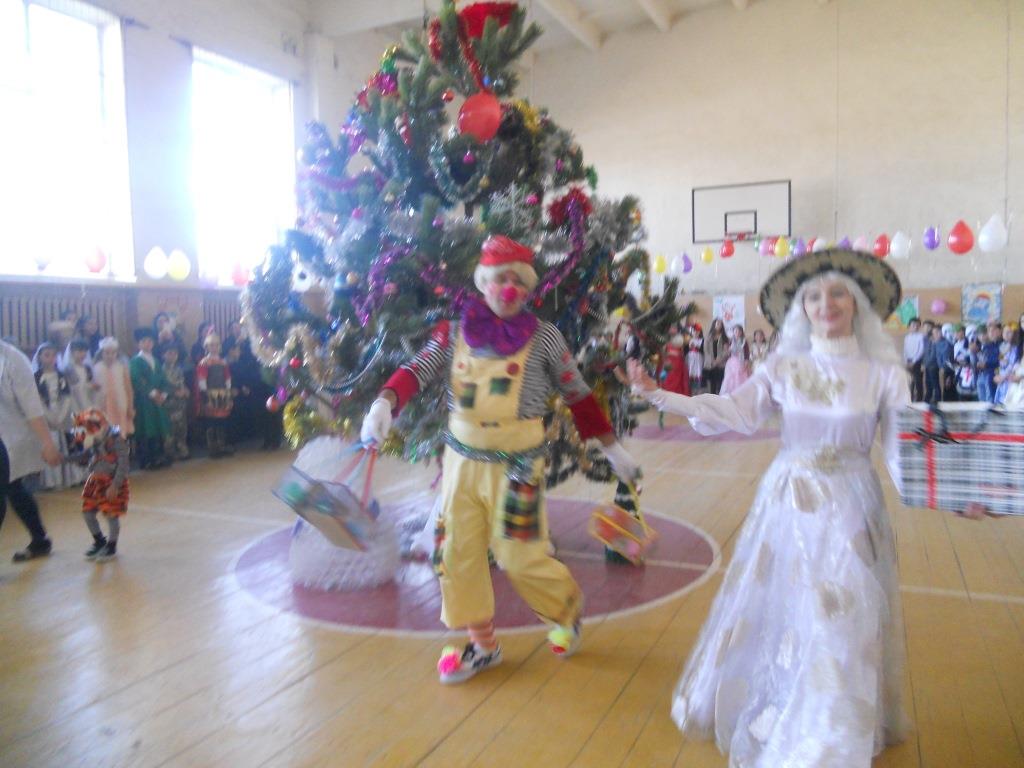 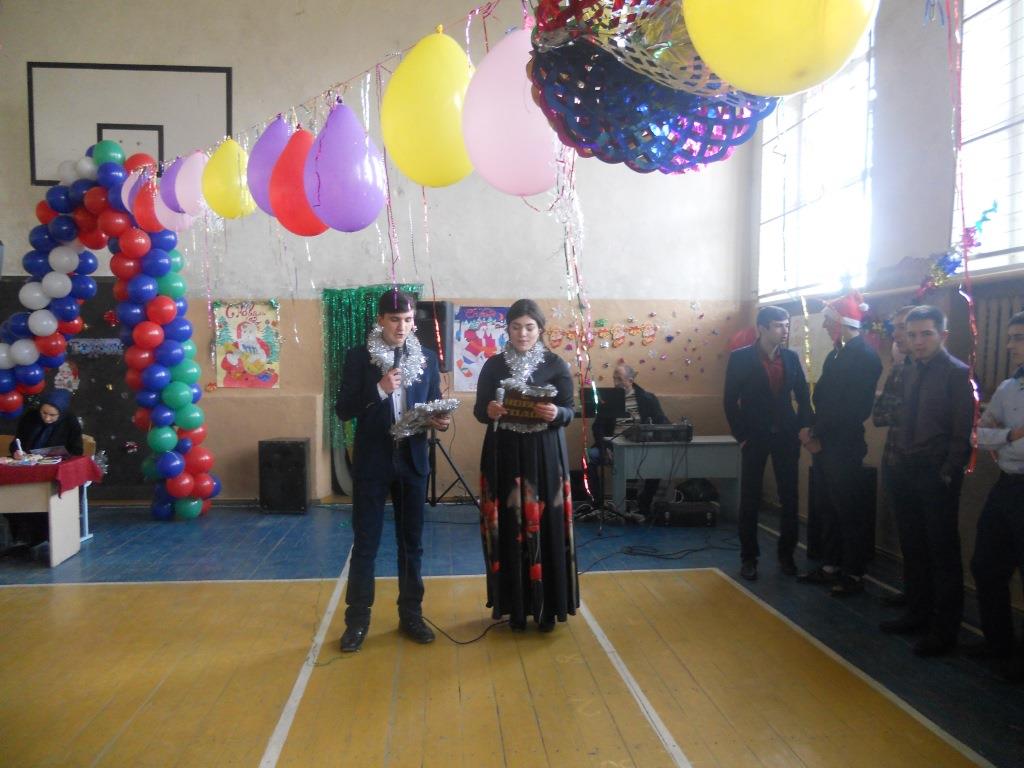 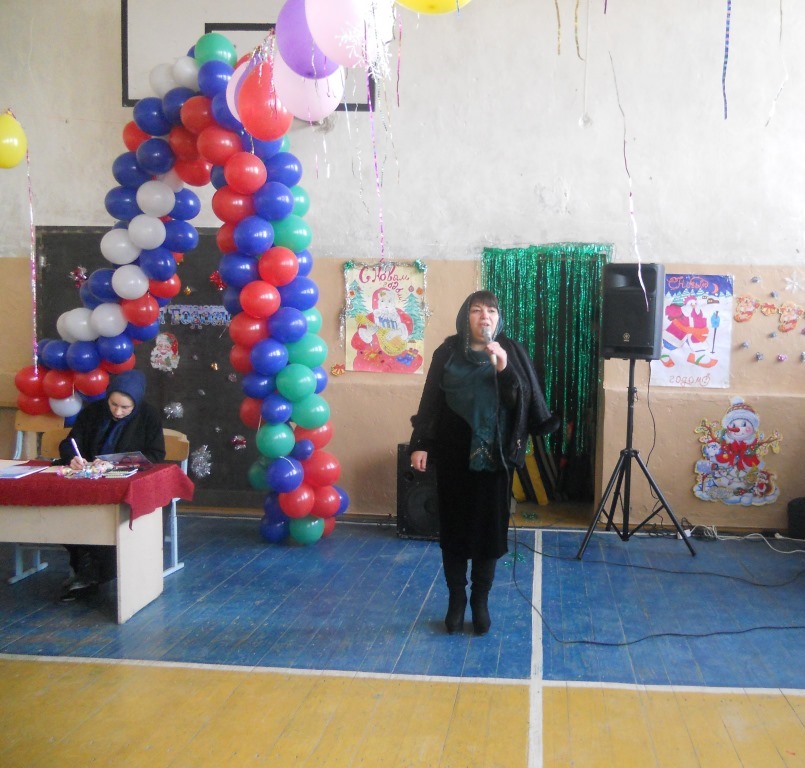 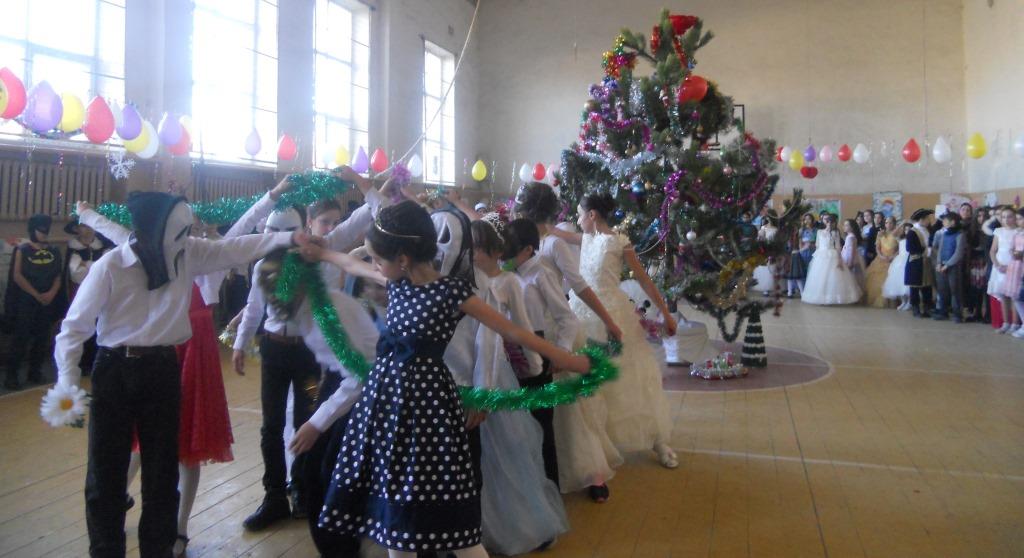 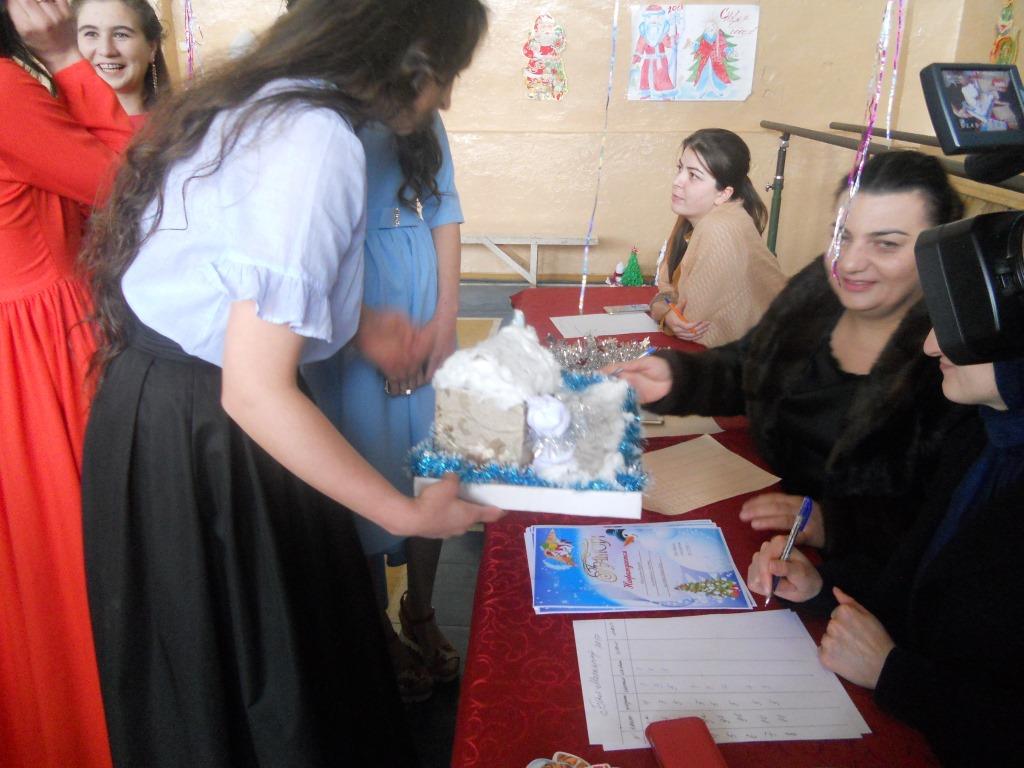 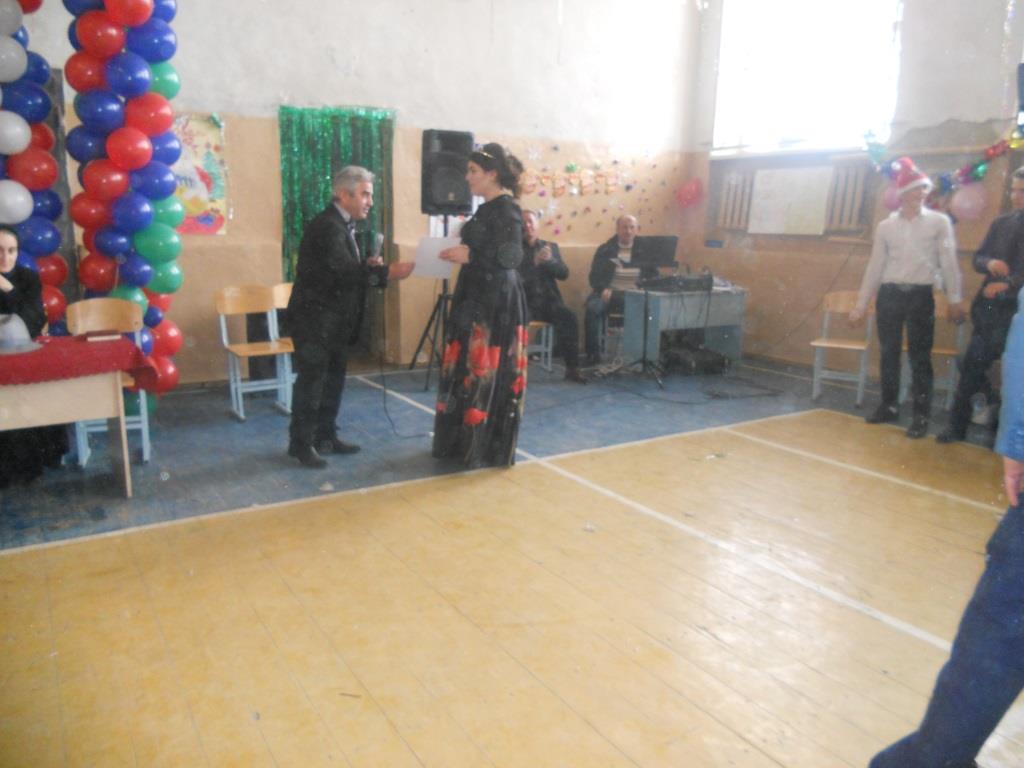 	Зам.по ВР Чопанов М.М.